“THE BET” DOUBLE ENTRY JOURNAL ASSIGNMENTInstructions:You are to keep a Double-Entry Journal during our reading of Anton Chekhov’s “The Bet.”  The length of your responses is not as important as the depth of thought and expression in your responses.  Each entry will count based on a 4 point rubric.  (Please see the attached rubric.)  Your first collection of DEJ will be due on FRIDAY, NOVEMBER 22.  You will have to have FOUR entries (one for each page of Part I of “The Bet.”)YOUR SCORE ______ /3 = _______ OUT OF 4“The Bet” Part I Exit Question: What might you infer about the theme of the story from the catalog of the prisoner’s activities on pages 213-214?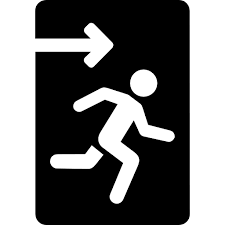 ______________________________________________________________________________________________________________________________________________________________________________________________________________________________________________________________________________________________________________________________________________________________________________________________________________________________________________________________________________________________________________________________________________________________________________________________________________________________________________________________________________________________________________Peters Township Honor Code:  As a student of Peters Township School District, I recognize the value of my own learning and pledge to maintain honesty and academic integrity in all that I do.  All work that I submit is my own.  Any student that is unsure of the expectations of an assignment should seek clarification from the teacher.TITLE & AUTHOR: “THE BET” BY ANTON CHEKHOVTITLE & AUTHOR: “THE BET” BY ANTON CHEKHOVTITLE & AUTHOR: “THE BET” BY ANTON CHEKHOVPAGEQuotations (direct or paraphrase)Commentary/Analysis2102122132144Exceeds expectations3Meets expectations2Partially meets expectations1/0Does not meet expectationsQuality of responsesAll entries demonstrate deep insight into the text and do an exceptional job of explaining the student’s thoughts through the skillful selection of textual evidence and thoughtful analysis.All entries demonstrate sufficient insight into the text and adequately explain the student’s thoughts through the selection of textual evidence and analysis.Some entries demonstrate a lack of insight into the text and do not adequately explain the student’s thoughts.No evidence of insights beyond simply identifying or restating the speaker and/or circumstances of the passages or quotes.Quantity of Responses;LegibilityIncludes required number of relevant quotations or passages (on the left side of the double-entry journal) accompanied by student responses to the recorded passages (on the right side of the double-entry journal). Legible handwriting or printingIncludes less than the required relevant quotations or passages (on the left side of the double-entry journal) accompanied by student responses to the recorded passages (on the right side of the double-entry journal). Marginally legible handwriting or printingIncludes less than half of the required quotations or passages (on the left side of the double-entry journal) accompanied by student responses to the recorded passages (on the right side of the double-entry journal).Writing is not legible in places.Include no quotations or passages (on the left side of the double-entry journal) accompanied by little to no student responses to the recorded passages (on the right side of the double-entry journal).Writing is not legible; therefore, no credit for the entire entry.Relevancy of QuotesAll quotes are thorough, thoughtful, and insightfully relate to the overall meaning of the text.Most quotes chosen are fairly thorough and adequately relate to the overall meaning of the text.Some quotes are incomplete or irrelevant.Many quotes are disjointed, incomplete, or irrelevant.